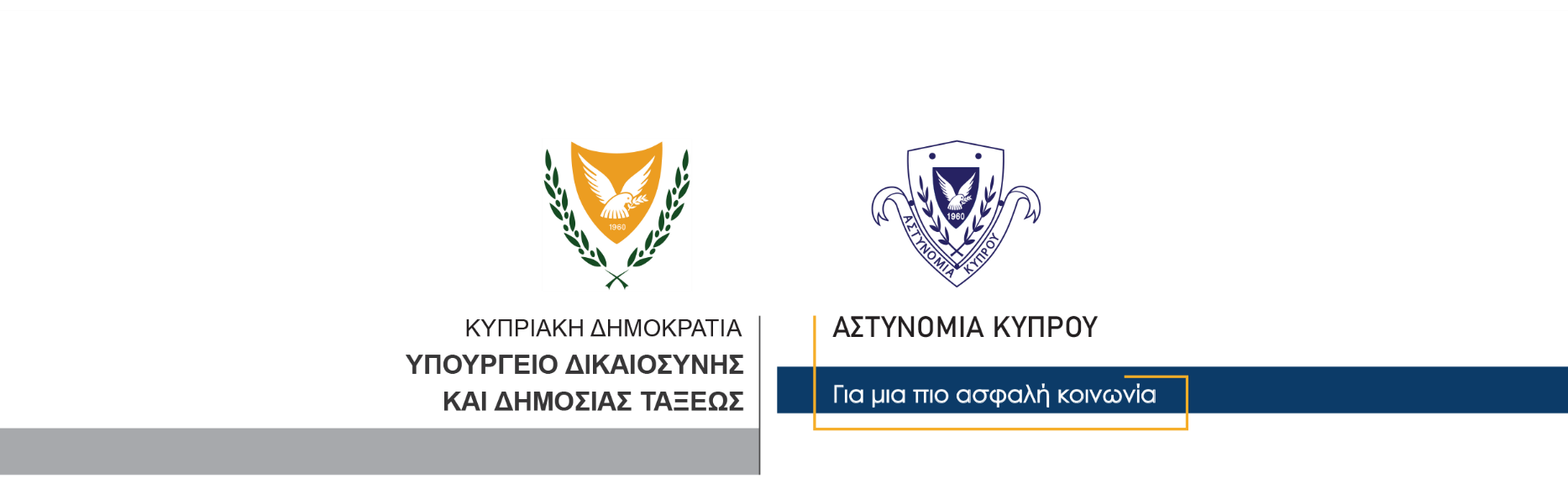 06 Απριλίου, 2024Δελτίο Τύπου 1Μέτρα αστυνόμευσης φαινομένων οχληρίας και παραβατικότητας κατά το άναμμα λαμπρατζιώνΚαταγγέλθηκαν δεκατρία πρόσωπα στη ΛεμεσόΣτο πλαίσιο των μέτρων αστυνόμευσης που λαμβάνονται αυτή την περίοδο, για αντιμετώπιση φαινομένων οχληρίας και παραβατικότητας κατά το παράνομο άναμμα λαμπρατζιών, μέλη της Αστυνομίας, κατά τη διάρκεια συντονισμένων ελέγχων που διενήργησαν το βράδυ που πέρασε, σε διάφορες περιοχές της Λεμεσού, προχώρησαν στην καταγγελία δεκατριών συνολικά νεαρών προσώπων, για παράνομο άναμμα φωτιάς.Συγκεκριμένα, κατά τη διάρκεια των ελέγχων, γύρω στις 9.30 το βράδυ της Παρασκευής,  εντοπίστηκε εστία φωτιάς σε σωρό από ξύλα, σε ανοιχτό χώρο στην περιοχή εκκλησίας στο Ζακάκι, ενώ στο σημείο βρίσκονταν τρεις ανήλικοι 14 ετών. Εστία φωτιάς σε σωρό από ξύλα, εντοπίστηκε γύρω στις 11.50 το ίδιο βράδυ και σε ανοιχτό χώρο στην περιοχή εκκλησίας στα Κάτω Πολεμίδια, όπου βρίσκονταν δέκα νεαροί, από τους οποίους οι εφτά ανήλικοι από 14 έως και 17 ετών, ενώ οι άλλοι τρεις, ηλικίας 23, 18, και 18 ετών.Οι πρώτοι τρεις 14χρονοι οδηγήθηκαν για περαιτέρω διερεύνηση στον τοπικό Αστυνομικό Σταθμό Αγίου Ιωάννη, ενώ οι άλλοι δέκα νεαροί, αφού συνελήφθησαν για αυτόφωρα αδικήματα, οδηγήθηκαν για περαιτέρω διερεύνηση στον τοπικό Αστυνομικό Σταθμό Κάτω Πολεμιδιών. Στους δύο Αστυνομικούς Σταθμούς κλήθηκαν και μετέβησαν και οι κηδεμόνες των ανηλίκων. Με την ολοκλήρωση των αστυνομικών εξετάσεων, όλοι οι νεαροί κατηγορήθηκαν γραπτώς και αποδεσμεύτηκαν.Στη χθεσινοβραδινή συντονισμένη επιχείρηση ελέγχων μετείχαν μέλη διαφόρων τμημάτων της Αστυνομικής Διεύθυνσης Λεμεσού. Τα μέτρα αστυνόμευσης που λαμβάνονται από την Αστυνομία συνεχίζονται καθημερινά, σε όλες τις επαρχίες.Κλάδος ΕπικοινωνίαςΥποδιεύθυνση Επικοινωνίας Δημοσίων Σχέσεων & Κοινωνικής Ευθύνης